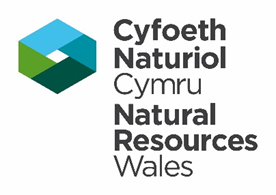 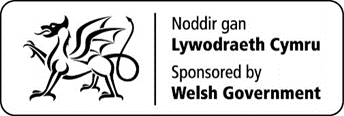 RFB01 – Ffurflen Adrodd Diwedd Trwydded – ar gyfer trwydded i ladd neu gymryd adar gwyllt penodol o danAdran 16 (1) (c), (cb), (d), (i), (j) a (k) o Ddeddf Bywyd Gwyllt a Chefn Gwlad 1981 (fel y’i diwygiwyd).Mae'n rhaid cyflwyno'r ffurflen RFB01 hon i Cyfoeth Naturiol Cymru o fewn 4 wythnos wedi dyddiad darfod y drwydded.Mae darpariaethau Rheoliadau Gwybodaeth Amgylcheddol 2004 yn effeithio ar yr wybodaeth yn yr adroddiad hwn.Bydd y wybodaeth a ddarperir gennych yn cael ei phrosesu gan Cyfoeth Naturiol Cymru yn unol ag egwyddorion diogelu data'r Rheoliad Cyffredinol ar Ddiogelu Data (GDPR). Mae'n bosibl y caiff y wybodaeth a ddarperir gennych ei brosesu mewn cysylltiad â'r canlynol: Cynnal gwaith dadansoddi ystadegol, ymchwil a datblygu ar faterion amgylcheddol. Atal ac ymchwilio i achosion posibl o dorri deddfau amgylcheddol a chymryd unrhyw gamau dilynol. Ymateb i geisiadau am wybodaeth o dan Ddeddf Rhyddid Gwybodaeth 2000 a Rheoliadau Gwybodaeth Amgylcheddol 2004 a'r holl gyfreithiau eraill sy'n ymwneud â mynediad i wybodaeth. Noder y gallai eich gwybodaeth, gan gynnwys eich gwybodaeth bersonol, fod yn destun cais gan aelod arall o'r cyhoedd. Wrth ymateb i geisiadau o'r fath, efallai y bydd gofyn i ni ryddhau gwybodaeth, gan gynnwys eich gwybodaeth bersonol.Bydd ein hymateb i geisiadau o'r fath yn unol â'r canllawiau a ddarparwyd gan God Ymarfer Llywodraeth Cymru ar Fynediad i Wybodaeth, y gellir ei weld yn www.gwybodaeth.cymru.llyw.ukI gael mwy o wybodaeth am y data personol a gesglir a'i ddefnydd, os oes gennych unrhyw bryderon ynghylch cywirdeb data personol, neu rydych am arfer unrhyw rai o'ch hawliau dan y ddeddfwriaeth uchod, dylech gysylltu â:Swyddogion Mynediad i Wybodaeth, Cyfoeth Naturiol Cymru, Tŷ Cambria, 29 Ffordd Casnewydd, Caerdydd, CF24 0TP, neu anfonwch e-bost at atiteam@naturalresourceswales.gov.uk neu ffoniwch 0300 065 3000Gellir cysylltu â llinell gymorth Swyddfa'r Comisiynydd Gwybodaeth ar 029 2067 8400 neu yn www.ico.gov.uk1.a)   	Ychwanegwch fanylion pob gweithred a gymerwyd yn ystod cyfnod y drwydded.  Gallwch ychwanegu mwy nag un weithred os oes angen, gan gwblhau un golofn fesul rhywogaeth.Parhewch ar dudalen(nau) ar wahân os oes angen.1.b)	Nodwch unrhyw wybodaeth ychwanegol (e.e. dulliau a ddefnyddiwyd i ladd neu gymryd cywion/adar)1. c)	Os gweithredwyd unrhyw gamau ataliol anfarwol ychwanegol, nodwch fanylion y camau gweithredu a gymerwyd a'u heffeithiolrwydd1. d)	Nodwch fanylion y wybodaeth ategol ychwanegol rydych yn ei chyflwyno gyda'r ffurflen adrodd hon yn y tabl isod:2.	Datganaf fod y manylion a roddwyd yn Adran 1 uchod yn gywir hyd eithaf fy ngwybodaeth a'm cred.Dychwelwch y ffurflen hon wedi'i chwblhau i'r: Tîm Trwyddedu Rhywogaethau, Cyfoeth Naturiol Cymru, Maes y Ffynnon, Penrhosgarnedd, Bangor, Gwynedd.  LL57 2DW E-bost: trwyddedrhywogaeth@cyfoethnaturiolcymru.gov.ukRhif y drwyddedEnw daliwr y drwyddedCyfeiriad daliwr y drwydded                                                       Cod post: Cam Gweithredu 1Cam Gweithredu 2Cam Gweithredu 3RhywogaethDyddiad y cam gweithreduCamau gweithredu a gymerwyd Lladd neu gymryd unrhyw aderyn gwyllt   Lladd neu gymryd unrhyw aderyn gwyllt   Lladd neu gymryd unrhyw aderyn gwyllt Camau gweithredu a gymerwyd Cymryd, difrodi neu ddifa nyth unrhyw aderyn gwyllt Cymryd, difrodi neu      ddifa nyth unrhyw aderyn gwyllt  Cymryd, difrodi neu ddifa nyth unrhyw aderyn gwylltCamau gweithredu a gymerwyd Cymryd neu ddifa wy aderyn gwyllt Cymryd neu ddifa wy aderyn gwyllt Cymryd neu ddifa wy aderyn gwylltCamau gweithredu a gymerwyd  Meddu ar aderyn gwylltneu ŵy (neu unrhyw ran ohonynt)  Meddu ar aderyn gwyllt      neu ŵy (neu unrhyw ran ohonynt)   Meddu ar aderyn gwyllt      neu ŵy (neu unrhyw ran ohonynt) Camau gweithredu a gymerwyd Amharu ar unrhyw aderyn gwyllt   (neu gywion dibynnol)     sydd wedi'i gynnwys yn Atodlen1 (Deddf Bywyd Gwyllt a Chefn Gwlad 1981 fel y’i diwygiwyd) wrth iddo nythu   Amharu ar unrhyw aderyn gwyllt    (neu gywion dibynnol)sydd wedi'i gynnwys yn Atodlen1 (Deddf Bywyd Gwyllt a Chefn Gwlad 1981 fel y’i diwygiwyd) wrth iddo nythu  Amharu ar unrhyw aderyn gwyllt    (neu gywion dibynnol)    sydd wedi'i gynnwys yn Atodlen 1 (Deddf Bywyd Gwyllt a Chefn Gwlad 1981 fel y'i diwygiwyd) wrth iddo nythuDull(iau) a ddefnyddiwydNifer yr adar a effeithiwyd Nifer y cywion a effeithiwydNifer y nythod a effeithiwydNifer yr wyau a effeithiwydSirCyfeirnod grid OS y safle (noder, ar gyfer ceisiadau difrod amaethyddol, mae'n rhaid i chi ddarparu rhifau cae’r Gofrestr Tir Gwledig ar gyfer y caeau lle mae’r camau gweithredu wedi'u cymryd neu gyfeirnodau grid OS ar gyfer pob cae)Enw'r safleDyddiadLleoliadRhywogaethCam ataliol a ddefnyddiwydHydEffeithiolrwydd / sylwadau eraill (er enghraifft: ‘effeithiol’, 'effeithiol ond gwnaeth adar gynefino ag ef', 'aneffeithiol', 'anymarferol')Gwybodaeth ategolEnw'r ddogfenGwybodaeth ychwanegol Cofnod o ddigwyddiadau / adroddiadau trwch blewynCynllun y safle gyda manylion y nythLluniauArall (nodwch)Llofnod y daliwr trwyddedDyddiadAr gyfer ceisiadau electronig, nodwch lofnod electronig uchod neu rhowch 'x' yn y blwch gyferbyn i gadarnhau eich bod yn cytuno â'r datganiadau uchod.Ar gyfer ceisiadau electronig, nodwch lofnod electronig uchod neu rhowch 'x' yn y blwch gyferbyn i gadarnhau eich bod yn cytuno â'r datganiadau uchod.Ar gyfer ceisiadau electronig, nodwch lofnod electronig uchod neu rhowch 'x' yn y blwch gyferbyn i gadarnhau eich bod yn cytuno â'r datganiadau uchod.Ar gyfer ceisiadau electronig, nodwch lofnod electronig uchod neu rhowch 'x' yn y blwch gyferbyn i gadarnhau eich bod yn cytuno â'r datganiadau uchod.Enw'r daliwr trwydded mewn PRIF LYTHRENNAU